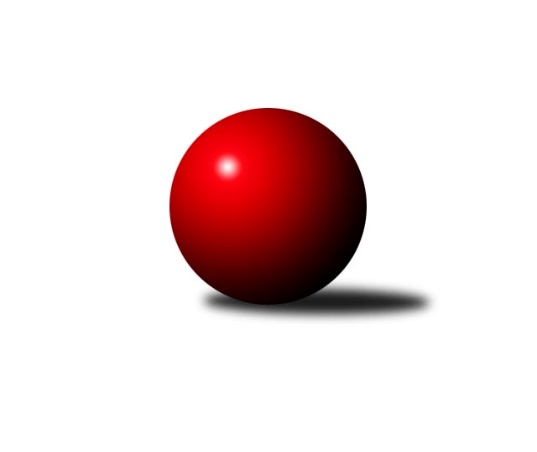 Č.4Ročník 2015/2016	19.10.2015Nejlepšího výkonu v tomto kole: 1664 dosáhlo družstvo: TJ Horní Benešov ˝E˝Meziokresní přebor-Bruntál, Opava 2015/2016Výsledky 4. kolaSouhrnný přehled výsledků:TJ Horní Benešov ˝F˝	- KK PEPINO Bruntál	2:8	1577:1638		19.10.TJ Sokol Chvalíkovice ˝B˝	- TJ Horní Benešov ˝E˝	0:10	1484:1664		19.10.TJ Opava ˝D˝	- TJ Kovohutě Břidličná ˝C˝	10:0	1638:1460		19.10.TJ Jiskra Rýmařov ˝C˝	- KK Minerva Opava ˝C˝	4:6	1618:1633		19.10.RSKK Raciborz	- KK PEPINO Bruntál ˝B˝	8:2	1531:1284		19.10.TJ Horní Benešov ˝D˝	- TJ Kovohutě Břidličná ˝D˝	4:6	1585:1604		19.10.Tabulka družstev:	1.	TJ Kovohutě Břidličná ˝D˝	4	4	0	0	34 : 6 	 	 1625	8	2.	KK PEPINO Bruntál	4	4	0	0	30 : 10 	 	 1597	8	3.	TJ Horní Benešov ˝E˝	4	3	0	1	28 : 12 	 	 1598	6	4.	KK Minerva Opava ˝C˝	4	3	0	1	24 : 16 	 	 1581	6	5.	TJ Opava ˝D˝	4	3	0	1	24 : 16 	 	 1481	6	6.	TJ Horní Benešov ˝D˝	4	2	0	2	24 : 16 	 	 1574	4	7.	TJ Jiskra Rýmařov ˝C˝	4	2	0	2	20 : 20 	 	 1566	4	8.	RSKK Raciborz	4	2	0	2	16 : 24 	 	 1480	4	9.	TJ Kovohutě Břidličná ˝C˝	4	1	0	3	16 : 24 	 	 1460	2	10.	KK PEPINO Bruntál ˝B˝	4	0	0	4	12 : 28 	 	 1333	0	11.	TJ Horní Benešov ˝F˝	4	0	0	4	6 : 34 	 	 1531	0	12.	TJ Sokol Chvalíkovice ˝B˝	4	0	0	4	6 : 34 	 	 1499	0Podrobné výsledky kola:	 TJ Horní Benešov ˝F˝	1577	2:8	1638	KK PEPINO Bruntál	Miroslav Petřek st.	 	 199 	 202 		401 	 0:2 	 423 	 	220 	 203		Richard Janalík	Zdeněk Žanda	 	 185 	 183 		368 	 0:2 	 394 	 	192 	 202		Martin Kaduk	Jaromír Hendrych st.	 	 215 	 207 		422 	 2:0 	 415 	 	208 	 207		František Ocelák	Zdeněk Kment	 	 190 	 196 		386 	 0:2 	 406 	 	221 	 185		Tomáš Janalíkrozhodčí: Nejlepší výkon utkání: 423 - Richard Janalík	 TJ Sokol Chvalíkovice ˝B˝	1484	0:10	1664	TJ Horní Benešov ˝E˝	Dalibor Krejčiřík	 	 162 	 218 		380 	 0:2 	 385 	 	177 	 208		Roman Swaczyna	Barbora Víchová	 	 176 	 188 		364 	 0:2 	 420 	 	205 	 215		Zdeněk Černý	Daniel Beinhauer	 	 204 	 177 		381 	 0:2 	 440 	 	232 	 208		Petr Kozák	David Beinhauer	 	 189 	 170 		359 	 0:2 	 419 	 	205 	 214		Zdeněk Janákrozhodčí: Nejlepší výkon utkání: 440 - Petr Kozák	 TJ Opava ˝D˝	1638	10:0	1460	TJ Kovohutě Břidličná ˝C˝	Josef Klapetek	 	 234 	 206 		440 	 2:0 	 354 	 	162 	 192		Luděk Häusler	Milan Franer	 	 185 	 227 		412 	 2:0 	 368 	 	182 	 186		Anna Dosedělová	Vladislav Kobelár	 	 201 	 170 		371 	 2:0 	 361 	 	183 	 178		Josef Kočař	Miroslava Hendrychová	 	 201 	 214 		415 	 2:0 	 377 	 	175 	 202		Jaroslav Zelinkarozhodčí: Nejlepší výkon utkání: 440 - Josef Klapetek	 TJ Jiskra Rýmařov ˝C˝	1618	4:6	1633	KK Minerva Opava ˝C˝	Pavel Přikryl	 	 212 	 223 		435 	 2:0 	 402 	 	204 	 198		Gabriela Beinhaeurová	Miroslav Langer	 	 204 	 224 		428 	 2:0 	 417 	 	200 	 217		Radek Fischer	Pavel Švan	 	 198 	 167 		365 	 0:2 	 375 	 	193 	 182		Lenka Hrnčířová	Stanislav Lichnovský	 	 183 	 207 		390 	 0:2 	 439 	 	221 	 218		Oldřich Tomečkarozhodčí: Nejlepší výkon utkání: 439 - Oldřich Tomečka	 RSKK Raciborz	1531	8:2	1284	KK PEPINO Bruntál ˝B˝	Marek Prusicki	 	 161 	 188 		349 	 2:0 	 250 	 	117 	 133		Barbora Nepožitková	Krzysztof Wróblewski	 	 214 	 208 		422 	 2:0 	 414 	 	220 	 194		Josef Novotný	Mariusz Gierczak	 	 185 	 188 		373 	 0:2 	 383 	 	189 	 194		Jan Mlčák	Ryszard Grygiel	 	 196 	 191 		387 	 2:0 	 237 	 	114 	 123		Adéla Orságovározhodčí: Nejlepší výkon utkání: 422 - Krzysztof Wróblewski	 TJ Horní Benešov ˝D˝	1585	4:6	1604	TJ Kovohutě Břidličná ˝D˝	Barbora Bártková	 	 213 	 199 		412 	 2:0 	 379 	 	187 	 192		Vladimír Štrbík	Zbyněk Tesař	 	 201 	 184 		385 	 0:2 	 387 	 	192 	 195		Ota Pidima	Zdeňka Habartová	 	 198 	 171 		369 	 0:2 	 442 	 	242 	 200		Jan Doseděl	Zdeněk Smrža	 	 190 	 229 		419 	 2:0 	 396 	 	184 	 212		Jiří Večeřarozhodčí: Nejlepší výkon utkání: 442 - Jan DosedělPořadí jednotlivců:	jméno hráče	družstvo	celkem	plné	dorážka	chyby	poměr kuž.	Maximum	1.	Petr Kozák 	TJ Horní Benešov ˝E˝	438.67	301.7	137.0	4.0	3/4	(446)	2.	Zdeněk Smrža 	TJ Horní Benešov ˝D˝	433.50	295.5	138.0	3.5	2/2	(455)	3.	Jan Doseděl 	TJ Kovohutě Břidličná ˝D˝	423.75	280.8	143.0	5.8	2/2	(454)	4.	Richard Janalík 	KK PEPINO Bruntál	413.00	282.0	131.0	8.8	2/3	(423)	5.	Leoš Řepka ml. 	TJ Kovohutě Břidličná ˝C˝	412.75	288.8	124.0	3.3	2/3	(417)	6.	Zdeněk Janák 	TJ Horní Benešov ˝E˝	411.67	289.3	122.3	6.0	3/4	(446)	7.	Jiří Večeřa 	TJ Kovohutě Břidličná ˝D˝	411.50	286.0	125.5	7.5	2/2	(447)	8.	Tomáš Janalík 	KK PEPINO Bruntál	410.17	280.2	130.0	4.7	3/3	(434)	9.	Gabriela Beinhaeurová 	KK Minerva Opava ˝C˝	410.00	288.8	121.3	7.3	4/4	(443)	10.	Zdeněk Černý 	TJ Horní Benešov ˝E˝	405.75	288.0	117.8	3.8	4/4	(420)	11.	Oldřich Tomečka 	KK Minerva Opava ˝C˝	405.75	293.3	112.5	8.8	4/4	(439)	12.	Ota Pidima 	TJ Kovohutě Břidličná ˝D˝	405.25	284.0	121.3	5.8	2/2	(424)	13.	Otto Mückstein 	TJ Sokol Chvalíkovice ˝B˝	400.33	282.7	117.7	11.0	3/3	(412)	14.	Pavel Přikryl 	TJ Jiskra Rýmařov ˝C˝	399.50	280.0	119.5	9.0	3/3	(435)	15.	František Ocelák 	KK PEPINO Bruntál	398.00	283.0	115.0	8.7	3/3	(421)	16.	Josef Novotný 	KK PEPINO Bruntál ˝B˝	397.67	273.5	124.2	7.7	3/3	(414)	17.	Pavel Švan 	TJ Jiskra Rýmařov ˝C˝	397.00	279.5	117.5	6.8	3/3	(433)	18.	Jan Fadrný 	TJ Horní Benešov ˝D˝	396.50	279.8	116.8	8.0	2/2	(406)	19.	David Beinhauer 	TJ Sokol Chvalíkovice ˝B˝	393.50	273.0	120.5	11.0	2/3	(417)	20.	Jaromír Hendrych st. 	TJ Horní Benešov ˝F˝	393.33	280.7	112.7	7.0	2/2	(422)	21.	Martin Kaduk 	KK PEPINO Bruntál	393.33	282.3	111.0	12.0	3/3	(414)	22.	Zdeněk Kment 	TJ Horní Benešov ˝F˝	393.00	276.8	116.2	7.0	2/2	(417)	23.	Dalibor Krejčiřík 	TJ Sokol Chvalíkovice ˝B˝	392.50	283.0	109.5	10.0	2/3	(405)	24.	Miroslav Langer 	TJ Jiskra Rýmařov ˝C˝	391.17	276.8	114.3	8.3	3/3	(428)	25.	Zdeňka Habartová 	TJ Horní Benešov ˝D˝	386.50	283.0	103.5	12.3	2/2	(395)	26.	Roman Swaczyna 	TJ Horní Benešov ˝E˝	383.50	274.0	109.5	9.8	4/4	(417)	27.	Jaroslav Zelinka 	TJ Kovohutě Břidličná ˝C˝	382.33	271.2	111.2	10.8	3/3	(417)	28.	Krzysztof Wróblewski 	RSKK Raciborz	381.67	266.3	115.3	7.8	3/3	(422)	29.	Mariusz Gierczak 	RSKK Raciborz	380.83	264.8	116.0	6.2	3/3	(424)	30.	Vladislav Kobelár 	TJ Opava ˝D˝	379.50	272.5	107.0	13.0	2/2	(388)	31.	Stanislav Lichnovský 	TJ Jiskra Rýmařov ˝C˝	378.17	266.5	111.7	9.3	3/3	(393)	32.	Jan Mlčák 	KK PEPINO Bruntál ˝B˝	374.50	269.7	104.8	8.8	3/3	(386)	33.	Miroslav Petřek  st.	TJ Horní Benešov ˝F˝	373.25	270.8	102.5	9.0	2/2	(401)	34.	Anna Dosedělová 	TJ Kovohutě Břidličná ˝C˝	373.00	273.0	100.0	12.5	2/3	(378)	35.	Barbora Víchová 	TJ Sokol Chvalíkovice ˝B˝	372.00	270.5	101.5	16.8	2/3	(408)	36.	Pavla Hendrychová 	TJ Horní Benešov ˝F˝	371.00	262.5	108.5	10.5	2/2	(385)	37.	Dariusz Jaszewski 	RSKK Raciborz	365.67	265.7	100.0	11.0	3/3	(383)	38.	Lenka Markusová 	TJ Opava ˝D˝	365.50	269.0	96.5	12.5	2/2	(387)	39.	Pavel Dvořák 	KK PEPINO Bruntál	362.50	270.0	92.5	12.3	2/3	(380)	40.	Daniel Beinhauer 	TJ Sokol Chvalíkovice ˝B˝	358.25	253.8	104.5	11.5	2/3	(381)	41.	Lenka Hrnčířová 	KK Minerva Opava ˝C˝	357.25	260.0	97.3	13.8	4/4	(409)	42.	Zbyněk Tesař 	TJ Horní Benešov ˝D˝	351.25	251.0	100.3	13.0	2/2	(390)	43.	Luděk Häusler 	TJ Kovohutě Břidličná ˝C˝	351.00	260.0	91.0	13.0	2/3	(354)	44.	Josef Kočař 	TJ Kovohutě Břidličná ˝C˝	344.00	252.0	92.0	14.7	3/3	(376)	45.	Marek Prusicki 	RSKK Raciborz	328.75	225.0	103.8	14.8	2/3	(349)	46.	Karel Michalka 	TJ Opava ˝D˝	326.00	255.5	70.5	20.0	2/2	(339)	47.	Adéla Vaidová 	TJ Sokol Chvalíkovice ˝B˝	325.50	243.0	82.5	20.0	2/3	(327)	48.	Lubomír Khýr 	TJ Kovohutě Břidličná ˝C˝	318.50	228.0	90.5	16.5	2/3	(321)	49.	Barbora Nepožitková 	KK PEPINO Bruntál ˝B˝	288.83	217.5	71.3	21.5	3/3	(322)	50.	Adéla Orságová 	KK PEPINO Bruntál ˝B˝	266.00	220.0	46.0	31.0	2/3	(295)		Jan Chovanec 	TJ Opava ˝D˝	429.00	301.0	128.0	7.0	1/2	(429)		Radek Fischer 	KK Minerva Opava ˝C˝	428.00	298.0	130.0	11.0	2/4	(439)		Josef Klapetek 	TJ Opava ˝D˝	423.50	289.5	134.0	7.0	1/2	(440)		Barbora Bártková 	TJ Horní Benešov ˝D˝	412.00	284.0	128.0	3.0	1/2	(412)		Milan Franer 	TJ Opava ˝D˝	407.00	282.5	124.5	6.5	1/2	(412)		Lubomír Bičík 	KK Minerva Opava ˝C˝	401.00	277.0	124.0	7.0	1/4	(401)		Miroslava Hendrychová 	TJ Opava ˝D˝	397.67	276.7	121.0	10.7	1/2	(415)		Ladislav Stárek st. 	TJ Kovohutě Břidličná ˝D˝	396.50	267.0	129.5	6.0	1/2	(401)		Jindřich Dankovič 	TJ Horní Benešov ˝D˝	395.00	275.0	120.0	9.5	1/2	(409)		Cezary Koczorski 	RSKK Raciborz	391.00	281.0	110.0	7.0	1/3	(391)		Ryszard Grygiel 	RSKK Raciborz	387.00	265.0	122.0	3.0	1/3	(387)		Martin Bičík 	KK Minerva Opava ˝C˝	374.00	278.0	96.0	16.0	1/4	(374)		Vladimír Štrbík 	TJ Kovohutě Břidličná ˝D˝	372.00	263.0	109.0	11.0	1/2	(379)		Zdeněk Žanda 	TJ Horní Benešov ˝F˝	368.00	272.0	96.0	11.0	1/2	(368)		Jiří Novák 	TJ Opava ˝D˝	365.00	253.0	112.0	10.0	1/2	(365)		Jan Kriwenky 	TJ Horní Benešov ˝E˝	341.00	253.0	88.0	16.0	2/4	(350)		Vilibald Marker 	TJ Opava ˝D˝	307.00	231.0	76.0	21.0	1/2	(307)		Michal Nepožitek 	KK PEPINO Bruntál ˝B˝	283.00	214.5	68.5	24.0	1/3	(314)Sportovně technické informace:Starty náhradníků:registrační číslo	jméno a příjmení 	datum startu 	družstvo	číslo startu8888	Pavel Přikryl	19.10.2015	TJ Jiskra Rýmařov ˝C˝	4x22279	Pavel Švan	19.10.2015	TJ Jiskra Rýmařov ˝C˝	4x13818	Miroslav Langer	19.10.2015	TJ Jiskra Rýmařov ˝C˝	4x22843	Stanislav Lichnovský	19.10.2015	TJ Jiskra Rýmařov ˝C˝	4x14138	Josef Novotný	19.10.2015	KK PEPINO Bruntál ˝B˝	4x
Hráči dopsaní na soupisku:registrační číslo	jméno a příjmení 	datum startu 	družstvo	Program dalšího kola:5. kolo26.10.2015	po	16:30	KK PEPINO Bruntál ˝B˝ - TJ Horní Benešov ˝F˝	26.10.2015	po	16:30	TJ Horní Benešov ˝F˝ - TJ Jiskra Rýmařov ˝C˝ (předehrávka z 8. kola)	26.10.2015	po	17:00	TJ Horní Benešov ˝E˝ - TJ Jiskra Rýmařov ˝C˝	26.10.2015	po	17:00	TJ Kovohutě Břidličná ˝C˝ - TJ Horní Benešov ˝D˝	26.10.2015	po	17:00	KK Minerva Opava ˝C˝ - RSKK Raciborz	26.10.2015	po	18:30	TJ Horní Benešov ˝D˝ - KK Minerva Opava ˝C˝ (předehrávka z 8. kola)	27.10.2015	út	16:30	KK PEPINO Bruntál - TJ Opava ˝D˝	27.10.2015	út	17:00	TJ Kovohutě Břidličná ˝D˝ - TJ Sokol Chvalíkovice ˝B˝	Nejlepší šestka kola - absolutněNejlepší šestka kola - absolutněNejlepší šestka kola - absolutněNejlepší šestka kola - absolutněNejlepší šestka kola - dle průměru kuželenNejlepší šestka kola - dle průměru kuželenNejlepší šestka kola - dle průměru kuželenNejlepší šestka kola - dle průměru kuželenNejlepší šestka kola - dle průměru kuželenPočetJménoNázev týmuVýkonPočetJménoNázev týmuPrůměr (%)Výkon2xJan DosedělBřidličná D4421xJosef KlapetekTJ Opava D113.454402xPetr KozákHor.Beneš.E4401xKrzysztof WróblewskiRaciborz112.024221xJosef KlapetekTJ Opava D4402xJan DosedělBřidličná D111.554422xOldřich TomečkaMinerva C4392xPetr KozákHor.Beneš.E111.424401xPavel PřikrylRýmařov C4351xJosef NovotnýPEPINO B109.94141xMiroslav LangerRýmařov C4281xOldřich TomečkaMinerva C108.19439